Publicado en Madrid el 16/05/2018 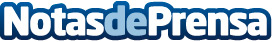 Smartick se alía con los profesores para enseñar matemáticas en el aulaEl método para aprender matemáticas online lanza una plataforma gratuita para apoyar a los profesores de Infantil, Primaria y Secundaria con recursos desarrollados por los expertos de la compañíaDatos de contacto:AutorNota de prensa publicada en: https://www.notasdeprensa.es/smartick-se-alia-con-los-profesores-para Categorias: Educación Emprendedores E-Commerce Ocio para niños http://www.notasdeprensa.es